100 star tick sheet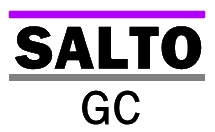 For conditioning badgeColour a star for every one you complete….. Remember you need to complete these in full, half attempts don’t count!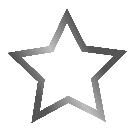 